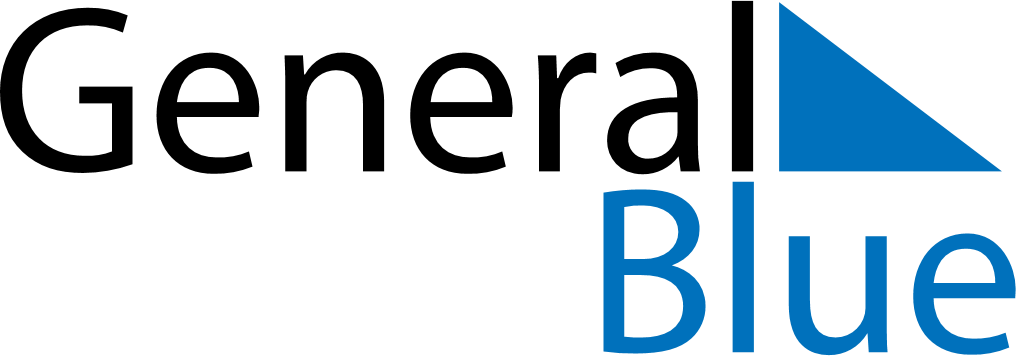 Quarter 2 of 2020NorwayQuarter 2 of 2020NorwayQuarter 2 of 2020NorwayQuarter 2 of 2020NorwayQuarter 2 of 2020NorwayQuarter 2 of 2020NorwayApril 2020April 2020April 2020April 2020April 2020April 2020April 2020April 2020SundayMondayMondayTuesdayWednesdayThursdayFridaySaturday1234566789101112131314151617181920202122232425262727282930May 2020May 2020May 2020May 2020May 2020May 2020May 2020May 2020SundayMondayMondayTuesdayWednesdayThursdayFridaySaturday123445678910111112131415161718181920212223242525262728293031June 2020June 2020June 2020June 2020June 2020June 2020June 2020June 2020SundayMondayMondayTuesdayWednesdayThursdayFridaySaturday11234567889101112131415151617181920212222232425262728292930Apr 5: Palm SundayMay 31: PentecostApr 9: Maundy ThursdayJun 1: Whit MondayApr 10: Good FridayJun 23: Midsummar EveApr 12: Easter SundayApr 13: Easter MondayMay 1: Labour DayMay 8: Liberation DayMay 17: Constitution DayMay 21: Ascension Day